N. 03294/2012 REG.PROV.CAU.N. 06397/2012 REG.RIC.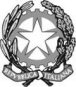 REPUBBLICA ITALIANAConsiglio di Statoin sede giurisdizionale (Sezione Quarta)Il Presidenteha pronunciato il presenteDECRETOsul ricorso numero di registro generale 6397 del 2012, proposto da:  Ladisa Spa, rappresentato e difeso dall'avv. Angelo Clarizia, con domicilio eletto presso Angelo Clarizia in Roma, via Principessa Clotilde N.2; controMinistero della Giustizia - Provveditorato Regionale Amministrazione Penitenziaria della Puglia; nei confronti diRag. Pietro Guarnieri - Figli Srl; per la riformadella sentenza breve del T.A.R. PUGLIA - BARI: SEZIONE I n. 01571/2012, resa tra le parti, concernente affidamento servizio di ristorazione per le mense obbligatorie del personale della Polizia panitenziaria - Ris.danni – M.C.P.Visti il ricorso in appello e i relativi allegati;Vista l'istanza di misure cautelari monocratiche proposta dal ricorrente, ai sensi degli artt. 56 e 98, co. 1, cod. proc. amm.;Ritenuto che ricorrono gli estremi per una misura cautelare connotata dalla estrema urgenza di cui ai citati artt. 56 e 98, co. 1, cod. proc. amm.;Che la domanda cautelare potrà essere esaminata dalla Sezione, nel rispetto del contraddittorio fra le parti, nella camera di consiglio fissata per il 18 settembre 2012 .P.Q.M.Accoglie l’istanza di misure cautelari provvisorie e per l’effetto sospende l’esecutività della sentenza appellata sino alla discussione della camera di consiglio fissata, sin da ora, per il giorno18 settembre 2012.Il presente decreto sarà eseguito dall'Amministrazione ed è depositato presso la Segreteria della Sezione che provvederà a darne comunicazione alle parti.Così deciso in Roma il giorno 27 agosto 2012.DEPOSITATO IN SEGRETERIAIl 27/08/2012IL SEGRETARIO(Art. 89, co. 3, cod. proc. amm.)Il PresidenteGaetano Trotta